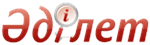 Мектепке дейінгі тәрбие мен оқыту, бастауыш, негізгі орта, жалпы орта, техникалық және кәсіптік, орта білімнен кейінгі білім беру бағдарламаларын іске асыратын білім беру ұйымдарының педагог қызметкерлері мен оларға теңестірілген тұлғаларға біліктілік санаттарын беру (растау) үшін оларды аттестаттаудан өткізуге құжаттарды қабылдау бойынша мемлекеттік көрсетілетін қызмет стандарттарын бекіту туралыҚазақстан Республикасы Білім және ғылым министрінің 2015 жылғы 9 қарашадағы № 632 бұйрығы. Қазақстан Республикасының Әділет министрлігінде 2015 жылы 21 желтоқсанда № 12449 болып тіркелді      «Мемлекеттік көрсетілетін қызметтер туралы» 2013 жылғы 15 сәуірдегі Қазақстан Республикасы Заңының 10-бабының 1) тармақшасына сәйкес БҰЙЫРАМЫН:
       Мыналар: 
      1) осы бұйрыққа 1-қосымшаға сәйкес «Мектепке дейінгі тәрбие мен оқыту, бастауыш, негізгі орта, жалпы орта, техникалық және кәсіптік, орта білімнен кейінгі білім беру бағдарламаларын іске асыратын білім беру ұйымдарының педагог қызметкерлері мен оларға теңестірілген тұлғаларға біліктілік санаттарын беру (растау) үшін оларды аттестаттаудан өткізуге құжаттарды қабылдау» мемлекеттік көрсетілетін қызмет стандарты;
      2) осы бұйрыққа 2-қосымшаға сәйкес «Мектепке дейінгі тәрбие мен оқыту, бастауыш, негізгі орта, жалпы орта, техникалық және кәсіптік, орта білімнен кейінгі білім беру бағдарламаларын іске асыратын республикалық ведомстволық бағынысты білім беру ұйымдарының педагог қызметкерлері мен оларға теңестірілген тұлғаларға біліктілік санаттарын беру (растау) үшін оларды аттестаттаудан өткізуге құжаттарды қабылдау» мемлекеттік көрсетілетін қызмет стандарты бекітілсін. 
      2. Мектепке дейінгі және орта білім, ақпараттық технологиялар департаменті (Ж. Жонтаева) заңнамада белгіленген тәртіппен:
      1) осы бұйрықтың Қазақстан Республикасы Әділет министрлігінде мемлекеттік тіркелуін;
       2) осы бұйрықтың көшірмесін Қазақстан Республикасы Әділет министрлігінде мемлекеттік тіркеуден өткен соң күнтізбелік он күн ішінде мерзімді баспасөз басылымдарында және «Әділет» ақпараттық-құқықтық жүйесінде ресми жариялауға жолдауды; 
      3) осы бұйрықты Қазақстан Республикасы Білім және ғылым министрлігінің ресми интернет-ресурсында орналастыруды қамтамасыз етсін.
       3. Осы бұйрықтың орындалуын бақылау Қазақстан Республикасының Білім және ғылым вице-министрі Е.Н.Иманғалиевке жүктелсін. 
      4. Осы бұйрық алғашқы ресми жарияланған күнінен кейін күнтізбелік он күн өткен соң қолданысқа енгізіледі.      Қазақстан Республикасы
      Білім және ғылым министрі             А. Сәрінжіпов      «КЕЛІСІЛДІ»      Қазақстан Республикасы
      Ұлттық экономика министрі
      ________________ Е. Досаев
      2015 жылғы 20 қараша  Қазақстан Республикасы   
Білім және ғылым министрінің
 2015 жылғы 9 қарашадағы  
 № 632 бұйрығына     
 1-қосымша            «Мектепке дейінгі тәрбие мен оқыту, бастауыш, негізгі орта,
жалпы орта, техникалық және кәсіптік, орта білімнен кейінгі
білім беру бағдарламаларын іске асыратын білім беру ұйымдарының
педагог қызметкерлері мен оларға теңестірілген тұлғаларға
біліктілік санаттарын беру (растау) үшін аттестаттаудан
өткізуге құжаттар қабылдау» мемлекеттік көрсетілетін қызмет
стандарты   1. Жалпы ережелер      1. «Мектепке дейінгі тәрбие мен оқыту, бастауыш, негізгі орта, жалпы орта, техникалық және кәсіптік, орта білімнен кейінгі білім беру бағдарламаларын іске асыратын білім беру ұйымдарының педагог қызметкерлері мен оларға теңестірілген тұлғаларға біліктілік санаттарын беру (растау) үшін аттестаттаудан өткізуге құжаттар қабылдау» мемлекеттік көрсетілетін қызметі (бұдан әрі – мемлекеттік көрсетілетін қызмет).
      2. Мемлекеттік көрсетілетін қызмет стандартын Қазақстан Республикасы Білім және ғылым министрлігі (бұдан әрі – Министрлік) әзірледі.
      3. Мемлекеттік қызметті облыстардың, Астана және Алматы қалаларының, облыстық маңызы бар аудандар мен қалалардың жергілікті атқарушы органдары, мектепке дейінгі, бастауыш, негізгі орта, жалпы орта, техникалық және кәсіптік, орта білімнен кейінгі білім беру ұйымдары (бұдан әрі – көрсетілетін қызметті беруші) көрсетеді.
      Мемлекеттік қызметті көрсету үшін құжаттарды қабылдау және нәтижеcін беру көрсетілетін қызметті берушінің кеңсесі арқылы жүзеге асырылады.   2. Мемлекеттік қызмет көрсету тәртібі      4. Мемлекеттік қызмет көрсету мерзімі – 20 минут.
      1) құжаттар топтамасын тапсыру үшін күтудің рұқсат етілген ең ұзақ уақыты – 20 минут;
      2) қызмет көрсетудің рұқсат етілген ең ұзақ уақыты – 20 минут.
      5. Мемлекеттік қызмет көрсету нысаны: қағаз жүзінде.
      6. Мемлекеттік көрсетілетін қызметтің нәтижесі - Мектепке дейінгі тәрбие мен оқыту, бастауыш, негізгі орта, жалпы орта, техникалық және кәсіптік, орта білімнен кейінгі білім беру бағдарламаларын іске асыратын білім беру ұйымдарының педагог қызметкерлері мен оларға теңестірілген тұлғаларға біліктілік санаттарын беру (растау) үшін оларды аттестаттаудан өткізуге құжаттарды қабылдау осы Стандартқа 1-қосымшаға сәйкес құжаттарды қабылдау туралы қолхат болып табылады. 
      Мемлекеттік қызмет көрсетудің нәтижесін ұсыну нысаны: қағаз жүзінде.
      7. Мемлекеттік қызмет жеке тұлғаларға (бұдан әрі – көрсетілетін қызметті алушы) тегін көрсетіледі.
      8. Көрсетілетін қызметті берушінің жұмыс кестесі Қазақстан Республикасының еңбек заңнамасына сәйкес демалыс және мереке күндерін қоспағанда, дүйсенбі мен жұма аралығында сағат 13.00-ден 14.00, 14.30-ға дейінгі түскі үзіліспен сағат 09.00-ден 18.00, 18.30-ға дейін.
      Құжаттарды қабылдау және мемлекеттік көрсетілетін қызметтің нәтижелерін беру сағат 13.00-ден 14.00, 14.30-ға дейінгі түскі үзіліспен сағат 09.00-ден 17.30-ға дейін жүзеге асырылады.
       Қабылдау алдын ала жазылусыз және жеделдетіп қызмет көрсетусіз кезек күту тәртібімен жүзеге асырылады. 
       9. Мектепке дейінгі тәрбие мен оқыту, бастауыш, негізгі орта, жалпы орта, техникалық және кәсіптік, орта білімнен кейінгі білім беру бағдарламаларын іске асыратын білім беру ұйымдарының педагог қызметкерлері мен оларға теңестірілген тұлғаларға біліктілік санаттарын беру (растау) үшін аттестаттаудан өткізуге құжаттар тізбесі: 
      1) осы Стандартқа 2-қосымшаға сәйкес аттестаттауға өтініш;
      2) жеке басын куәландыратын құжат көшірмесі;
      3) білімі туралы диплом көшірмесі;
      4) біліктілікті арттыру туралы құжат көшірмесі; 
      5) қызметкердің еңбек қызметін растайтын құжатының көшірмесі; 
      6) бұрын берген біліктілік санаты туралы куәлік көшірмесі (жоғары білім беру ұйымдарынан ауысқан және біліктілік санаттары жоқ педагог қызметкерлерден басқа); 
      7) Қазақстан Республикасы Білім және ғылым министрінің міндетін атқарушының 2013 жылғы 7 тамыздағы № 323 бұйрығымен бекітілген Білім және ғылым саласындағы азаматтық қызметшілерді аттестаттаудан өткізу қағидалары мен шартын, сондай-ақ Мектепке дейінгі, бастауыш, негізгі орта, жалпы орта, техникалық және кәсіптік, орта білімнен кейінгі білімнің білім беретін оқу бағдарламаларын іске асыратын білім беру ұйымдарында жұмыс істейтін педагог қызметкерлер мен оларға теңестірілген тұлғаларды аттестаттаудан өткізу қағидалары мен шартына сәйкес (Нормативтік құқықтық актілерді мемлекеттік тіркеу тізілімінде 2013 жылғы 28 тамызда № 8678 болып тіркелген) кәсіптік жетістіктері туралы мәліметтер (болған жағдайда).   3. Мемлекеттік қызмет көрсету мәселелері бойынша республикалық
маңызы бар қаланың және астананың, ауданның (облыстық маңызы
бар қаланың) жергілікті атқарушы органдарының, мемлекеттік
көрсетілетін қызметті берушінің және (немесе) оның лауазымды
адамдарының шешімдеріне, әрекетіне (әрекетсіздігіне) шағымдану
тәртібі      10. Мемлекеттік қызмет көрсету мәселелері бойынша көрсетілетін қызметті берушінің және (немесе) оның лауазымды адамдарының әрекетіне (әрекетсіздігіне) шағымдану үшін жазбаша түрде шағым осы мемлекеттік көрсетілетін қызмет стандартының 12-тармағында көрсетілген мекенжайлар бойынша көрсетілетін қызметті беруші басшысының атына немесе көрсетілетін қызметті берушінің кеңсесі арқылы қолма-қол беріледі.
       Шағымда көрсетілетін қызметті алушының тегі, аты, әкесінің аты (бар болcа), пошталық мекенжайы, байланыс телефоны көрсетіледі. Шағымға көрсетілетін қызметті алушы қол қояды. Шағымды қабылдаған адамның тегі, аты, әкесінің аты (бар болса) берілген шағымға жауап алу мерзімі мен орны көрсетіліп, көрсетілетін қызметті берушінің кеңсесінде тіркелуі (мөртаңба, кіріс нөмірі мен күні) шағымның қабылданғанын растау болып табылады. 
      Көрсетілетін қызметті берушінің мекенжайына келіп түскен көрсетілетін қызметті алушының мемлекеттік қызмет көрсету мәселелері бойынша шағымы тіркелген күнінен бастап бес жұмыс күні ішінде қарауға жатады.
      Көрсетілген мемлекеттік қызметтің нәтижелерімен келіспеген жағдайда, көрсетілетін қызметті алушы мемлекеттік қызмет көрсету сапасын бағалау және бақылау жөніндегі уәкілетті органға шағыммен жүгіне алады.
      Мемлекеттiк қызмет көрсету сапасын бағалау және бақылау жөнiндегi уәкiлеттi органның мекенжайына келіп түскен көрсетілетін қызметті алушының шағымы тіркелген күнінен бастап он бес жұмыс күні ішінде қарауға жатады.
      11. Көрсетілген мемлекеттік қызмет нәтижелерімен келіспеген жағдайларда, көрсетілетін қызметті алушы Қазақстан Республикасының заңнамасында белгіленген тәртіппен сотқа жүгінуге құқылы.   4. Мемлекеттік қызмет көрсетудің, оның ішінде электронды
нысанда көрсетілетін қызмет ерекшеліктері ескеріле отырып
қойылатын өзге де талаптар      12. Мемлекеттік қызмет көрсету мекенжайлары мен орындары көрсетілетін қызметті берушінің ресми интернет-ресурсында орналастырылған.
      13. Көрсетілетін қызметті алушының мемлекеттік қызмет көрсету тәртібі мен мәртебесі туралы ақпаратты қашықтықтан қол жеткізу режимінде Мемлекеттік қызмет көрсету мәселелері жөніндегі бірыңғай байланыс орталығы арқылы алуға мүмкіндігі бар. 
      14. Мемлекеттік қызмет көрсету мәселелері бойынша анықтама қызметтерінің байланыс телефоны: 8-800-080-777, Мемлекеттік қызмет көрсету мәселелері жөніндегі бірыңғай байланыс орталығы: 8-800-080-7777, 1414.  «Мектепке дейінгі тәрбие мен оқыту, 
 бастауыш, негізгі орта,      
жалпы орта, техникалық және кәсіптік,
 орта білімнен кейінгі білім беру   
 бағдарламаларын іске асыратын білім  
беру ұйымдарының педагог қызметкерлері
 мен оларға теңестірілген тұлғалардың 
 біліктілік санаттарын беру (растау) 
 үшін аттестаттаудан өткізуге құжаттар 
 қабылдау» мемлекеттік көрсетілетін  
 қызмет стандартына         
 1-қосымша              Нысан    (Тегі, аты, әкесінің аты (болған жағдайда) (бұдан әрі – Т.А.Ә.)              ____________________________________________
               (көрсетілетін қызметті алушының мекенжайы)   Қолхат № ____      Мектепке дейінгі тәрбие мен оқыту, бастауыш, негізгі орта,
жалпы орта, техникалық және кәсіптік, орта білімнен кейінгі білім
беру бағдарламаларын іске асыратын білім беру ұйымдарының педагог
қызметкерлері мен оларға теңестірілген тұлғаларға біліктілік
санаттарын беру (растау) үшін аттестаттаудан өткізуге құжаттар
қабылдау туралы
_____________________________________________________________________
(көрсетілетін қызметті алушының немесе оның заңды өкілінің Т.А.Ә.)
көрсетілетін қызметті беруші мынадай құжаттарды (қажетін белгілеу)
алды:
      1) осы Стандартқа 2-қосымшаға сәйкес аттестаттауға
өтініш;
      2) жеке басын куәландыратын құжат көшірмесі;
      3) білімі туралы диплом көшірмесі;
       4) біліктілікті арттыру туралы құжат көшірмесі; 
       5) қызметкердің еңбек қызметін растайтын құжатының көшірмесі; 
      6) бұрын берген біліктілік санаты туралы куәлік көшірмесі
(жоғары білім беру ұйымдарынан ауысқан және біліктілік санаттары жоқ
 педагог қызметкерлерден басқа); 
      7) Қазақстан Республикасы Білім және ғылым министрінің міндетін
атқарушының 2013 жылғы 7 тамыздағы № 323 бұйрығымен бекітілген Білім
және ғылым саласындағы азаматтық қызметшілерді аттестаттаудан өткізу
қағидалары мен шартын, сондай-ақ Мектепке дейінгі, бастауыш, негізгі
орта, жалпы орта, техникалық және кәсіптік, орта білімнен кейінгі
білімнің білім беретін оқу бағдарламаларын іске асыратын білім беру
ұйымдарында жұмыс істейтін педагог қызметкерлер мен оларға
теңестірілген тұлғаларды аттестаттаудан өткізу қағидалары мен шартына
сәйкес (Нормативтік құқықтық актілерді мемлекеттік тіркеу тізілімінде
2013 жылғы 28 тамызда № 8678 болып тіркелген) кәсіптік жетістіктері
туралы мәліметтер (болған жағдайда).
      7) тармақшаға ескерту: кәсіптік жетістіктері туралы
мәліметтерді
      мемлекеттік қызметті алушы сараптамалық топқа жыл сайын 30
желтоқсанға дейін қосымша ұсынады.
      Өтініштің қабылданған күні 20___ жылғы «____» _________________Т.А.Ә._______________________________________________________________
            (құжатты қабылдаған жауапты адам)           қолыТелефон ______________Қабылдадым: Т.А.Ә./ көрсетілетін қызметті алушының қолы20___ жылғы «___» __________________  «Мектепке дейінгі тәрбие мен оқыту, 
 бастауыш, негізгі орта,      
жалпы орта, техникалық және кәсіптік,
 орта білімнен кейінгі білім беру   
 бағдарламаларын іске асыратын білім  
беру ұйымдарының педагог қызметкерлері
 мен оларға теңестірілген тұлғалардың 
 біліктілік санаттарын беру (растау) 
 үшін аттестаттаудан өткізуге құжаттар 
 қабылдау» мемлекеттік көрсетілетін  
 қызмет стандартына         
 2-қосымша              Нысан_____________________________________________________________________
(санаттарды растау/беру жөніндегі аттестаттау комиссиясының атауы)
_____________________________________________________________________
      (педагогтың тегі, аты және әкесінің аты (болған жағдайда))
_____________________________________________________________________
                       (лауазымы, жұмыс орны)   ӨТІНІШ      Мені 20____ жылы ________________________ лауазымы бойынша
біліктілік санатына _________________________________________________
аттестаттауды сұраймын.
      Қазіргі уақытта _____ санаттамын, ол ____ жылға дейін жарамды
      Келесі жұмыс нәтижелерін негізге аламын _______________________
_______________________________________________________________
_______________________________________________________________
               Өзім туралы келесі мәліметті хабарлаймын:
                               Білімі:                            Жұмыс өтілі:      Наградалар, атағы, ғылыми дәрежесі, ғылыми атағы алынған
(берілген) жылын көрсете отырып _____________________________________      Аттестаттаудан өткізу қағидаларымен таныстым
20____ жылғы «____» ________________________________________
         (Қолы)  Қазақстан Республикасы   
Білім және ғылым министрінің
 2015 жылғы 9 қарашадағы  
 № 632 бұйрығына     
 2-қосымша            «Мектепке дейінгі тәрбие мен оқыту, бастауыш, негізгі орта,
жалпы орта, техникалық және кәсіптік, орта білімнен кейінгі
білім беру бағдарламаларын іске асыратын республикалық
ведомстволық бағынысты білім беру ұйымдарының педагог
қызметкерлері мен оларға теңестірілген тұлғаларға біліктілік
санаттарын беру (растау) үшін аттестаттаудан өткізуге құжаттар
қабылдау» мемлекеттік көрсетілетін қызмет стандарты   1. Жалпы ережелер      1. «Мектепке дейінгі тәрбие мен оқыту, бастауыш, негізгі орта, жалпы орта, техникалық және кәсіптік, орта білімнен кейінгі білім беру бағдарламаларын іске асыратын республикалық ведомстволық бағынысты білім беру ұйымдарының педагог қызметкерлері мен оларға теңестірілген тұлғаларға біліктілік санаттарын беру (растау) үшін аттестаттаудан өткізуге құжаттар қабылдау» мемлекеттік көрсетілетін қызметі (бұдан әрі – мемлекеттік көрсетілетін қызмет).
      2. Мемлекеттік көрсетілетін қызмет стандартын Қазақстан Республикасы Білім және ғылым министрлігі (бұдан әрі – Министрлік) әзірледі.
      3. Мемлекеттік қызметті Министрлік және республикалық ведомстволық бағынысты білім беру ұйымдары (бұдан әрі – көрсетілетін қызметті беруші) көрсетеді.
      Мемлекеттік қызметті көрсету үшін құжаттарды қабылдау және нәтижесін беру көрсетілетін қызметті берушінің кеңсесі арқылы жүзеге асырылады.   2. Мемлекеттік қызмет көрсету тәртібі      4. Мемлекеттік қызмет көрсету мерзімі – 20 минут.
      1) құжаттар топтамасын тапсыру үшін күтудің рұқсат етілген ең ұзақ уақыты – 20 минут;
      2) қызмет көрсетудің рұқсат етілген ең ұзақ уақыты – 20 минут.
      5. Мемлекеттік қызмет көрсету нысаны: қағаз жүзінде.
      6. Мемлекеттік көрсетілетін қызметтің нәтижесі - Мектепке дейінгі тәрбие мен оқыту, бастауыш, негізгі орта, жалпы орта, техникалық және кәсіптік, орта білімнен кейінгі білім беру бағдарламаларын іске асыратын республикалық ведомстволық бағынысты білім беру ұйымдарының педагог қызметкерлері мен оларға теңестірілген тұлғаларға біліктілік санаттарын беру (растау) үшін оларды аттестаттаудан өткізуге құжаттарды қабылдау осы Стандартқа 1-қосымшаға сәйкес құжаттарды қабылдау туралы қолхат болып табылады. 
      Мемлекеттік қызмет көрсетудің нәтижесін ұсыну нысаны: қағаз жүзінде.
      7. Мемлекеттік қызмет жеке тұлғаларға (бұдан әрі – көрсетілетін қызметті алушы) тегін көрсетіледі.
      8. Көрсетілетін қызметті берушінің жұмыс кестесі Қазақстан Республикасының еңбек заңнамасына сәйкес демалыс және мереке күндерін қоспағанда, дүйсенбі мен жұма аралығында сағат 13.00-ден 14.00, 14.30-ға дейінгі түскі үзіліспен сағат 09.00-ден 18.00, 18.30-ға дейін.
      Құжаттарды қабылдау және мемлекеттік көрсетілетін қызметтің нәтижесін беру сағат 13.00-ден 14.00, 14.30-ға дейінгі түскі үзіліспен сағат 09.00-ден 17.30-ға дейін жүзеге асырылады.
       Қабылдау алдын ала жазылусыз және жеделдетіп қызмет көрсетусіз кезек күту тәртібімен жүзеге асырылады. 
      9. Мектепке дейінгі тәрбие мен оқыту, бастауыш, негізгі орта, жалпы орта, техникалық және кәсіптік, орта білімнен кейінгі білім беру бағдарламаларын іске асыратын республикалық ведомстволық бағынысты білім беру ұйымдарының педагог қызметкерлері мен оларға теңестірілген тұлғаларға біліктілік санаттарын беру (растау) үшін аттестаттаудан өткізуге құжаттар тізбесі:
      1) осы Стандартқа қосымшаға сәйкес аттестаттауға өтініш;
      2) жеке басын куаландыратын құжат көшірмесі;
      3) білімі туралы диплом көшірмесі;
       4) біліктілікті арттыру туралы құжат көшірмесі; 
       5) қызметкердің еңбек қызметін растайтын құжатының көшірмесі; 
       6) бұрын берген біліктілік санаты туралы куәлік көшірмесі (жоғары білім беру ұйымдарынан ауысқан және біліктілік санаттары жоқ педагог қызметкерлерден басқа); 
      7) Қазақстан Республикасы Білім және ғылым министрінің міндетін атқарушының 2013 жылғы 7 тамыздағы № 323 бұйрығымен бекітілген Білім және ғылым саласындағы азаматтық қызметшілерді аттестаттаудан өткізу қағидалары мен шартын, сондай-ақ Мектепке дейінгі, бастауыш, негізгі орта, жалпы орта, техникалық және кәсіптік, орта білімнен кейінгі білімнің білім беретін оқу бағдарламаларын іске асыратын білім беру ұйымдарында жұмыс істейтін педагог қызметкерлер мен оларға теңестірілген тұлғаларды аттестаттаудан өткізу қағидалары мен шартына сәйкес (Нормативтік құқықтық актілерді мемлекеттік тіркеу тізілімінде 2013 жылғы 28 тамызда № 8678 болып тіркелген) кәсіптік жетістіктері туралы мәліметтер (болған жағдайда).   3. Мемлекеттік қызмет көрсету мәселелері бойынша республикалық
маңызы бар қаланың және астананың, ауданның (облыстық маңызы
бар қаланың) жергілікті атқарушы органдарының, мемлекеттік
көрсетілетін қызметті берушінің және (немесе) оның лауазымды
адамдарының шешімдеріне, әрекетіне (әрекетсіздігіне) шағымдану
тәртібі      10. Мемлекеттік қызмет көрсету мәселелері бойынша көрсетілетін қызметті берушінің және (немесе) оның лауазымды адамдарының әрекетіне (әрекетсіздігіне) шағымдану үшін жазбаша түрде шағым осы мемлекеттік көрсетілетін қызмет стандартының 12-тармағында көрсетілген мекенжайлар бойынша көрсетілетін қызметті беруші басшысының атына немесе көрсетілетін қызметті берушінің кеңсесі арқылы қолма-қол беріледі:
       Шағымда көрсетілетін қызметті алушының тегі, аты, әкесінің аты (бар болcа), пошталық мекенжайы, байланыс телефоны көрсетіледі. Шағымға көрсетілетін қызметті алушы қол қояды. Шағымды қабылдаған адамның тегі, аты, әкесінің аты (бар болса) берілген шағымға жауап алу мерзімі мен орны көрсетіліп, көрсетілетін қызметті берушінің кеңсесінде тіркелуі (мөртаңба, кіріс нөмірі мен күні) шағымның қабылданғанын растау болып табылады. 
      Көрсетілетін қызметті берушінің мекенжайына келіп түскен көрсетілетін қызметті алушының мемлекеттік қызмет көрсету мәселелері бойынша шағымы тіркелген күнінен бастап бес жұмыс күні ішінде қарауға жатады.
      Көрсетілген мемлекеттік қызметтің нәтижелерімен келіспеген жағдайда, көрсетілетін қызметті алушы мемлекеттік қызмет көрсету сапасын бағалау және бақылау жөніндегі уәкілетті органға шағыммен жүгіне алады.
      Мемлекеттiк қызмет көрсету сапасын бағалау және бақылау жөнiндегi уәкiлеттi органның мекенжайына келіп түскен көрсетілетін қызметті алушының шағымы тіркелген күнінен бастап он бес жұмыс күні ішінде қарауға жатады.
      11. Көрсетілген мемлекеттік қызмет нәтижелерімен келіспеген жағдайларда, көрсетілетін қызметті алушы Қазақстан Республикасының заңнамасында белгіленген тәртіппен сотқа жүгінуге құқылы.   4. Мемлекеттік қызмет көрсетудің, оның ішінде электронды
нысанда көрсетілетін қызмет ерекшеліктері ескеріле отырып
қойылатын өзге де талаптар      12. Мемлекеттік қызмет көрсету мекенжайлары мен орындары көрсетілетін қызметті берушінің www.edu.gov.kz ресми интернет-ресурсында орналастырылған.
       13. Көрсетілетін қызметті алушының мемлекеттік қызмет көрсету тәртібі мен мәртебесі туралы ақпаратты қашықтықтан қол жеткізу режимінде Мемлекеттік қызмет көрсету мәселелері жөніндегі бірыңғай байланыс орталығы арқылы алуға мүмкіндігі бар. 
      14. Мемлекеттік қызмет көрсету мәселелері бойынша анықтама қызметтерінің байланыс телефоны: 8-800-080-777, Мемлекеттік қызмет көрсету мәселелері жөніндегі бірыңғай байланыс орталығы: 8-800-080-7777, 1414.  Мектепке дейінгі тәрбие мен оқыту, 
 бастауыш, негізгі орта, жалпы орта, 
 техникалық және кәсіптік, орта    
 білімнен кейінгі білім беру     
 бағдарламаларын іске асыратын    
 республикалық ведомстволық     
 бағынысты білім беру ұйымдарының  
 педагог қызметкерлері мен оларға  
теңестірілген тұлғалардың біліктілік
 санаттарын беру (растау) үшін    
 аттестаттаудан өткізуге құжаттар  
 қабылдау» мемлекеттік көрсетілетін 
 қызмет стандартына       
 1-қосымша            нысан    (Тегі, аты, әкесінін аты (болған жағдайда) (бұдан әрі – Т.А.Ә.)          __________________________________________________
             (көрсетілетін қызметті алушының мекенжайы)   Қолхат № ____      Мектепке дейінгі тәрбие мен оқыту, бастауыш, негізгі орта,
жалпы орта, техникалық және кәсіптік, орта білімнен кейінгі білім
беру бағдарламаларын іске асыратын республикалық ведомстволық
бағынысты білім беру ұйымдарының педагог қызметкерлері мен оларға
теңестірілген тұлғаларға біліктілік санаттарын беру (растау) үшін
аттестаттаудан өткізуге құжаттар қабылдау туралы_____________________________________________________________________
  (көрсетілетін қызметті алушының немесе оның заңды өкілінің Т.А.Ә.)көрсетілетін қызметті беруші мынадай құжаттарды (қажетін белгілеу)
алды:
      1) осы Стандартқа 2- қосымшаға сәйкес аттестаттауға
өтініш;
      2) жеке басын куәландыратын құжат көшірмесі;
      3) білімі туралы диплом көшірмесі;
       4) біліктілікті арттыру туралы құжат көшірмесі; 
       5) қызметкердің еңбек қызметін растайтын құжатының көшірмесі; 
      6) бұрын берген біліктілік санаты туралы куәлік көшірмесі
(жоғары білім беру ұйымдарынан ауысқан және біліктілік санаттары жоқ
 педагог қызметкерлерден басқа); 
      7) Қазақстан Республикасы Білім және ғылым министрінің міндетін
атқарушының 2013 жылғы 7 тамыздағы № 323 бұйрығымен бекітілген Білім
және ғылым саласындағы азаматтық қызметшілерді аттестаттаудан өткізу
қағидалары мен шартын, сондай-ақ Мектепке дейінгі, бастауыш, негізгі
орта, жалпы орта, техникалық және кәсіптік, орта білімнен кейінгі
білімнің білім беретін оқу бағдарламаларын іске асыратын білім беру
ұйымдарында жұмыс істейтін педагог қызметкерлер мен оларға
теңестірілген тұлғаларды аттестаттаудан өткізу қағидалары мен шартына
сәйкес (Нормативтік құқықтық актілерді мемлекеттік тіркеу тізілімінде
2013 жылғы 28 тамызда № 8678 болып тіркелген) кәсіптік жетістіктері
 туралы мәліметтер (болған жағдайда). 
      7) тармақшаға ескерту: кәсіптік жетістіктері туралы
мәліметтерді мемлекеттік қызметті алушы сараптамалық топқа жыл сайын
30 желтоқсанға дейін қосымша ұсынады.      Өтініштің қабылданған күні 20___ жылғы «____» _________________Т.А.Ә._______________________________________________________________
           (құжатты қабылдаған жауапты адам)           қолыТелефон ______________Қабылдадым: Т.А.Ә./ көрсетілетін қызметті алушының қолы20___ жылғы «___» __________________  «Мектепке дейінгі тәрбие мен оқыту, 
 бастауыш, негізгі орта, жалпы орта, 
 техникалық және кәсіптік, орта   
білімнен кейінгі білімнің білім беру
 бағдарламаларын іске асыратын   
 республикалық ведомстволық    
 бағынысты білім беру ұйымдарының  
 педагог қызметкерлері мен оларға  
теңестірілген тұлғалардың біліктілік
 санаттарын беру (растау) үшін   
 аттестаттаудан өткізуге құжаттар 
 қабылдау» мемлекеттік көрсетілетін 
 қызмет стандартына       нысан_____________________________________________________________________
  (санаттарды растау/беру жөніндегі аттестаттау комиссиясының атауы)
_____________________________________________________________________
      (педагогтың тегі, аты және әкесінің аты (болған жағдайда))
_____________________________________________________________________
                        (лауазымы, жұмыс орны)   ӨТІНІШ      Мені 20____ жылы ________________________ лауазымы бойынша
біліктілік санатына _________________________________________________
аттестаттауды сұраймын.
      Қазіргі уақытта _____ санаттамын, ол ____ жылға дейін жарамды
      Келесі жұмыс нәтижелерін негізге аламын _______________________
_______________________________________________________________
_______________________________________________________________
               Өзім туралы келесі мәліметті хабарлаймын:
                              Білімі:                            Жұмыс өтілі:      Наградалар, атағы, ғылыми дәрежесі, ғылыми атағы алынған
(берілген) жылын көрсете отырып _____________________________________      Аттестаттаудан өткізу қағидаларымен таныстым
20____ жылғы «____» ________________________________________
       (Қолы)© 2012. Қазақстан Республикасы Әділет министрлігінің "Республикалық құқықтық ақпарат орталығы" ШЖҚ РМКОқу орнының атауыОқу кезеңіДиплом бойынша мамандықЖалпыМамандық бойыншаПедагогикалықОсы білім беру ұйымындаОқу орнының атауыОқу кезеңіДиплом бойынша мамандықЖалпыМамандық бойыншаПедагогикалықОсы білім беру ұйымында